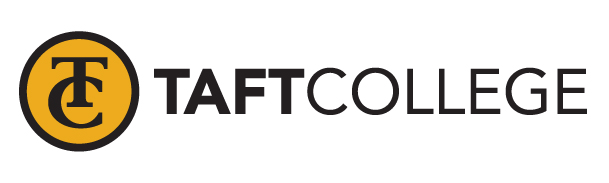 Information Technology CommitteeMeeting AgendaDecember 17, 2021Review Minutes from November 19, 2021Account SecurityITS and DE UpdatesNext Meeting: Friday, January 21, 2022 at 10:00 a.m.